Exercice 1 : Pour gérer l’exploitation de ses chambres, le service informatique d’un hôtel a créé la base de données "Gestion_chambres " formée par le schéma suivant :Client (Num_client, Nom, Prenom, Adresse)Chambre ( Num_chanbre , Prix , Nbre_lit, Confort )Reservation (Num_client, Num_chanbre, Date réservation, date_fin_res)Soit la description des colonnes des tables de cette base de données :A.: (3 points)Q1. Dans un contexte de bases de données définir le terme clé primaire d’une table. ……………………………………………………………………………..Q2 .En se basant sur le schéma de la base "Gestion_chambres " remplir le tableau suivant : B : À l’aide du logiciel de gestion de base de données disponible :  Créer dans un dossier nommé « votre nom et prénom » sur le disque local C, la base de données à nommer " Gestion_chambres ". Créer les tables et les relations de cette base de données tout en respectant les types et les propriétés cités dans la description ci-dessus.Remplir ces tables par les données représentées dans les tableaux suivants 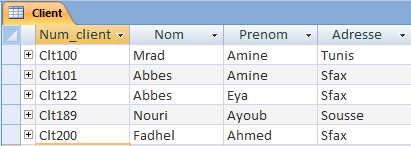 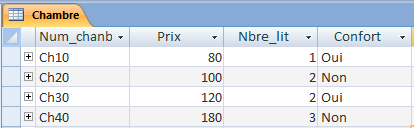 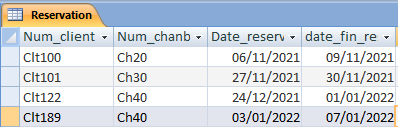 En se référant aux tables de la base de données "Gestion_chambres ", créer les requêtes suivante :R1. Afficher les numéros, noms et les prénoms des clients de SfaxR2. Afficher les numéros, les noms et les prénoms des clients de Sfax qui ont effectué une réservation.R3. Afficher les numéros, les prix et les nombres de lits des chambres confort réservées.Bon travailLycée 14 janvier 2011Professeur :Ben Rejeb MounirClasse:4èmeeconomie et serviceDevoir de contrôle N° 1BASE DE DONNEESDate 15/11/2022Durée : 1 HeureNom et Prénom : ……………………………………………………………..Nom et Prénom : ……………………………………………………………..Num : ………….NomDescriptionType Taille Format Contrainte Num_clientNuméro d’un clientTexte6Null interditNomNom d’un clientTexte50PrenomPrénom d’un clientTexte50AdresseAdresse d’un clientTexte50Num_chanbreNuméro d’une chambreTexte4PrixPrix 24 heures d’une chambreNumériqueEntierNull interditNbre_litNombre de lits dans une chambreNumériqueEntier>0ConfortEtat de la chambre : confort (oui/non)Texte20Date_reservationDate réservation d’une chambreDate/HeureDate abrégédate_fin_resDate fin réservation de la chambreDate/HeureDate abrégéTableClé primaireClientChambreRéservation